T.C.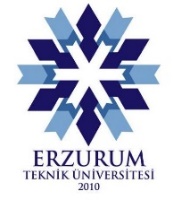 ERZURUM TEKNİK ÜNİVERSİTESİSOSYAL BİLİMLER ENSTİTÜSÜDOKTORA TEZ İZLEME KOMİTESİ ÖNERİ-DEĞİŞİKLİK FORMU ANA BİLİM DALI BAŞKANLIĞINAYeterlik Sınavında başarılı olan ve yukarıda bilgileri verilen doktora öğrencim için Tez İzleme Komitesi’nin aşağıdaki şekilde oluşturulması hususunda, Gereğini bilgilerinize arz ederim. TİK Oluşturulma Nedeni:  İmza                                                                                                DanışmanTEZ İZLEME KOMİTESİSOSYAL BİLİMLER ENSTİTÜSÜ MÜDÜRLÜĞÜNEYukarıda bilgileri verilen öğrenci için önerilen Tez İzleme Komitesi uygun görülmüştür. Gereğini bilgilerinize arz ederim. İmza								   (Unvanı, Adı Soyadı, İmza)Ana Bilim Dalı BaşkanıÖğrenci Adı SoyadıÖğrenci NumarasıAna Bilim DalıBilim Dalı Unvanı, Adı SoyadıKurumu, Fakültesi, ABD, Bilim Dalıİmza1Danışman2Asıl Jüri3Asıl JüriYedek Jüri